РОССИЙСКАЯ ФЕДЕРАЦИЯ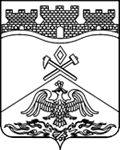 РОСТОВСКАЯ ОБЛАСТЬДепартамент образования г. Шахтымуниципальное бюджетное общеобразовательное учреждениег.Шахты Ростовской области«Лицей № 3 имени академика  В.М.Глушкова»ул. Шевченко 94, г. Шахты,346500  Тел./факс (8636) 22-57-59, e-mail: lyceum3@shakhty-edu.ru          ОКПО 48235416 ОГРН 1026102777084 ИНН 6155921076 КПП 615501001«Утверждаю» Директор  МБОУ г.Шахты «Лицей №3»Подпись _______________А.И. ФайзулинаПечатьПлан профилактики правонарушений и преступлений, и самовольных уходов несовершеннолетних из дому на 2019-2020 учебный год№/№Наименование мероприятийНаименование мероприятийСрок реализацииОтветственные12234Организационная деятельностьОрганизационная деятельностьОрганизационная деятельностьОрганизационная деятельностьОрганизационная деятельностьЗнакомство обучающихся с правилами поведения.сентябрьадминистрация,  классные рукРабота   социально-психологического Совета « Очаг» по профилактике  правонарушений  и преступлений  обучающихся.Весь периодСовет профилактикиПостановка  на учет всех обучающихся, склонных к правонарушениям, составление базы данныхдо 15 сентябряКл.рук., психологСоставление социального паспорта      (карта учета) учащихся, поставленных на внутрилицейский  учет сентябрь, в течение годаКл.рук., психологПостановка на учет неблагополучных семей до 15.09в течение годаКл.рук.,педагог-психологПостоянный контроль посещаемости учебных занятийв течение годаКл.рук, соц.педагог, администрацияКомплектование кружков, секций, клубов сентябрьадминистрацияПроведение  заседаний Малого педсовета и психолого-педагогического консилиумапо необходимостиадминистрацияРабота административного совета по фактам нарушения дисциплины, низкой успеваемости, совершения правонарушений пятницасубботаСовет профи-лактикиОсуществление  контроля воспитания,  содержания детей в семье опекуновв течение годаЛицейский инспектор 1111Всем классным руководителям ведение необходимой документации по педагогически запущенным детямв течение годаКл. руководители1212Классные часы « Инструктаж по технике безопасности во время уроков, на переменах, в быту, проведения мероприятий, проведения экскурсий , спортивных соревнований в течение годаКлассные руководители1313Знакомство учащихся с Уставом лицея: права и обязанности обучающихся.  в течение годаадминистрация 
 классные  руководители.Информационно-аналитическая деятельностьИнформационно-аналитическая деятельностьИнформационно-аналитическая деятельностьИнформационно-аналитическая деятельностьИнформационно-аналитическая деятельность114 114 Проведение линеек  по параллелямпо графикуадминистрация15 15 Демонстрация мультимедийных информационных материалов по профилактике ДТТ, правонарушений, безопасностиВ течение годаМирошниченко Т.С., руководитель кружка ЮИД1616Оформление информационного пространства  по вопросам профилактики различных правонарушенийпо плану тематических месячников библиотекарьРабота с учащимисяРабота с учащимисяРабота с учащимисяРабота с учащимисяРабота с учащимися17 17 Трудоустройство  учащихся, склонных к правонарушениям через центр занятости (по желанию учащихся) ИюньКлруководители1818Реализация мероприятий, запланированных в рамках проведения тематических месячников с учащимися 1,2,5-11 классов по различным направлениям профилактической работы (формирование ЗОЖ, профилактика правонарушений, профилактика ДДТТ, профилактика алкоголизма и наркомании)В соответствии с планом мероприятий тематических месячниковПед.коллектив19 19 Организация мониторинга обучающихся 11 классов на предмет употребления наркотиков.По графику Зам. директора по ВР, психолог2020Организация и проведение групповых тренинговых занятий с учащимися с отклоняющимся поведениемВ течение годапедагог-психологШандра   Д.А.21 21 Организация индивидуальной работы психолога с учащимися по заявлению родителейпо необходимостиПедагогпсихолог Шандра   Д.А.Работа с педагогическим коллективомРабота с педагогическим коллективомРабота с педагогическим коллективомРабота с педагогическим коллективомРабота с педагогическим коллективом22 Проведение совещаний при директоре, зам. директора по ВР по вопросам усиления профилактической работы с учащимисяПроведение совещаний при директоре, зам. директора по ВР по вопросам усиления профилактической работы с учащимисяодин раз в полугодиеЗам. директора по  по ВР 23Проведение совместных заседаний социально-психологического Совета « Очаг» по  профилактике с классными руководителямиПроведение совместных заседаний социально-психологического Совета « Очаг» по  профилактике с классными руководителямиодин раз в полугодиеСовет профи-лактики24 Организация встреч с инспектором ПДНОрганизация встреч с инспектором ПДНОдин раз в четвертьСовет профи-лактикиРабота с родителямиРабота с родителямиРабота с родителямиРабота с родителямиРабота с родителями25 Организация и проведение  общелицейскихродительских собраний и выступлений с беседами по разным направлениям профилактической работыОрганизация и проведение  общелицейскихродительских собраний и выступлений с беседами по разным направлениям профилактической работыВ течениегодаЗам. директора по ВРПедагог-психологКл.руководит.26 Проведение собрания родителей учащихся старших классов с разъяснением признаков употребления наркотиков и алгоритма действия при их выявлении, причин употребления детьми и подростками психоактивных веществ и способов создания доверительных отношений с подростками   Проведение собрания родителей учащихся старших классов с разъяснением признаков употребления наркотиков и алгоритма действия при их выявлении, причин употребления детьми и подростками психоактивных веществ и способов создания доверительных отношений с подростками   по плануноябрь-декабрьАдминистрация Кл руководит.27 Психолого-педагогическая консультация родителейПсихолого-педагогическая консультация родителейВ течениегодаПедагог-психолог28Организация   встреч родителей с работниками правоохранительных органов милиции, юристами (по профориентации (9-11 кл.)Организация   встреч родителей с работниками правоохранительных органов милиции, юристами (по профориентации (9-11 кл.)в течение годаЗам.директора по ВР:29 Организация лекториев для родителей и приглашениеспециалистовОрганизация лекториев для родителей и приглашениеспециалистовВ течение годаЗам.директора по ВРи УВР30 Привлечение родителей к работе в общешкольных мероприятияхПривлечение родителей к работе в общешкольных мероприятияхВ течениегодаКл. руковод.Взаимодействие с субъектами профилактикиВзаимодействие с субъектами профилактикиВзаимодействие с субъектами профилактикиВзаимодействие с субъектами профилактикиВзаимодействие с субъектами профилактики31 Встречи педагогов с приглашением психологов, работников правоохранительных органов, врачей, юристов.Встречи педагогов с приглашением психологов, работников правоохранительных органов, врачей, юристов.в течение годаЗам.директора    по ВР32 Совместные рейды с инспектором ПДН по посещению семей «трудных» учащихся и неблагополучных семей.Совместные рейды с инспектором ПДН по посещению семей «трудных» учащихся и неблагополучных семей.в течение годаЗам.директора по ВР: 33 Организация встреч учащихся, родителей с подростками,  работниками правоохранительных органов Организация встреч учащихся, родителей с подростками,  работниками правоохранительных органов в течение года Кл.руководит., 34 Совместная  работа с социально-реабилитационным центром для несовершеннолетних по профилактике дезадаптации детей Совместная  работа с социально-реабилитационным центром для несовершеннолетних по профилактике дезадаптации детей в течение годаПедагог-психолог35 Проведение тематические классные часы о вредных привычках, приводящих к преступлению подростков (с приглашением специалистов).Проведение тематические классные часы о вредных привычках, приводящих к преступлению подростков (с приглашением специалистов).в течение годаКлассный руководитель36 Организация   встреч учащихся с работниками правоохранительных органов милиции, юристами  по профориентации (9-11 кл.).Организация   встреч учащихся с работниками правоохранительных органов милиции, юристами  по профориентации (9-11 кл.).в течение годаЗам.директора поВР,  психолог, 37 Поддержка  постоянной  связи с ПДН, КДН по различным вопросам работы по профилактике правонарушений и преступлений среди учащихся, в том числе: результаты проводимых операций «рынок, двор» обсуждать на линейках учащихся по параллелям.  Поддержка  постоянной  связи с ПДН, КДН по различным вопросам работы по профилактике правонарушений и преступлений среди учащихся, в том числе: результаты проводимых операций «рынок, двор» обсуждать на линейках учащихся по параллелям.  в течение годаИнспектор ИДН,  замдиректора по ВР, кл руководит.